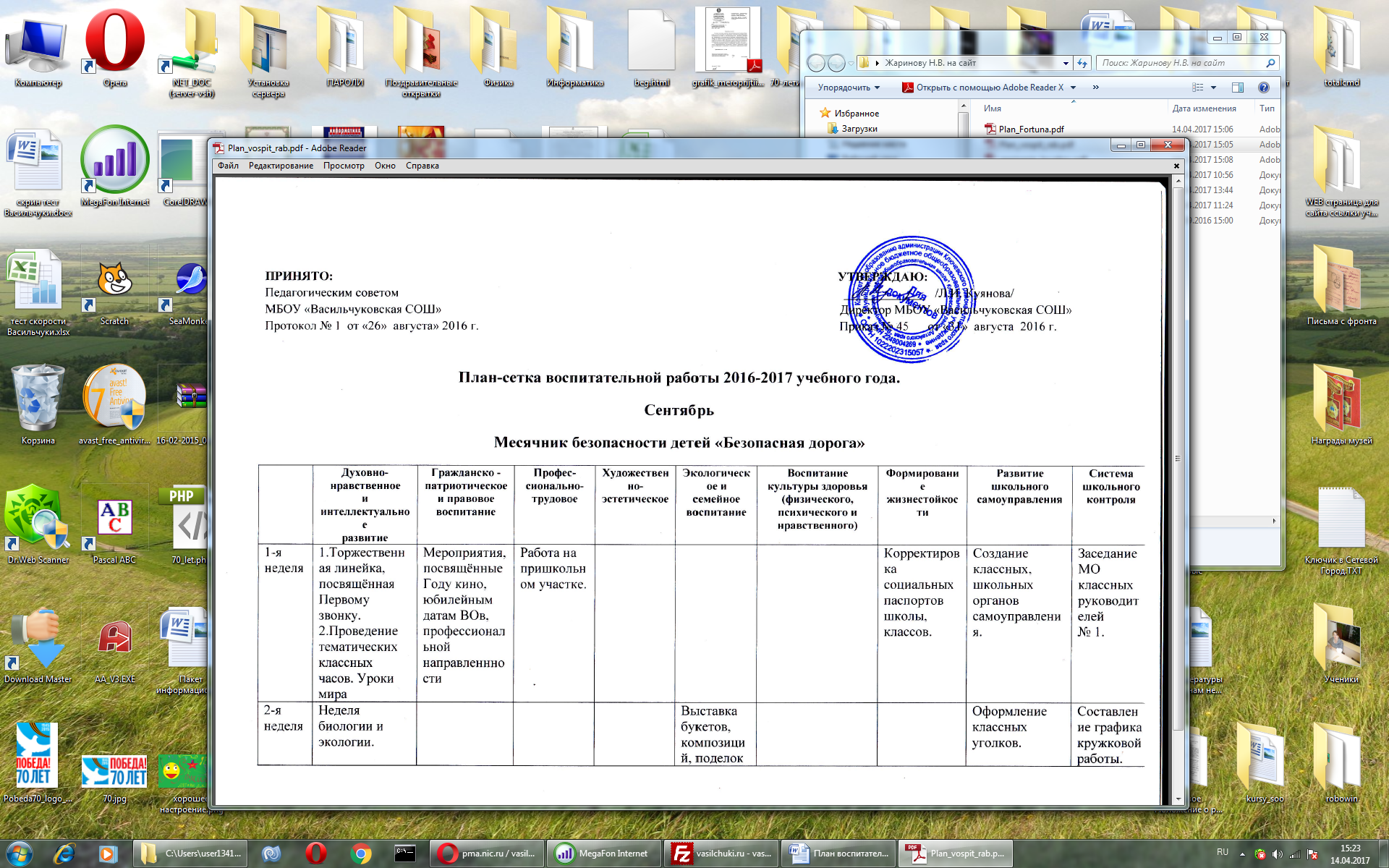 ОктябрьМесячник охраны здоровья, профилактики алкоголизма, курения, наркомании «Здоровое поколение».Ноябрь Месячник противопожарной безопасности «Безопасность жизнедеятельности».ДекабрьМесячник правового воспитания, профилактики правонарушений и безнадзорности несовершеннолетних «Права детства». Январь Месячник профориентационной работы «Мир профессий».Февраль Месячник гражданско-патриотического воспитания «Моё Отечество».Март Месячник духовно-нравственного воспитания «Спешите делать добро».Апрель Месячник природоохранительной и экологической деятельности «Цвети, земля».МайМесячник героико-патриотического воспитания  «Поклонимся великим тем годам».Июнь 5-я трудовая четверть.Духовно-нравственноеи интеллектуальноеразвитиеГражданско -патриотическоеи правовоевоспитаниеПрофес-сионально-трудовоеХудожественно- эстетическоеЭкологическое и семейное воспитаниеВоспитание культуры здоровья(физического, психического и нравственного)Формирование жизнестойкостиРазвитие школьного самоуправленияСистема школьного контроля3-я неделяКлассные часы по безопасности.Операция «Забота». Работа в микрорайонахРабота по вовлечению учащихся в спортивно-оздоровительные секции, творческие объединения.Проверка и корректировка программ ВР.4-я неделя1.Праздник Осени в 1-11 классах «Осенняя карусель». 2.Подготовка к праздничному концерту ко Дню Учителя «Слава сердцу Учителя».Общешкольное организационное родительское собрание.День Здоровья, посвящённый началу учебного года (кросс, «Весёлые старты).Заседание Совета старейшин.1.Посещение классных часов во 2 и 5 классах 2.Проверка классных уголков.Духовно-нравственноеи интеллектуальноеразвитиеГражданско -патриотическоеи правовоевоспитаниеПрофес-сионально-трудовоеХудожественно- эстетическоеЭкологическое и семейное воспитаниеВоспитание культуры здоровья(физического, психического и нравственного)Формирование жизнестойкостиРазвитие школьного самоуправленияСистема школьного контроля1-я неделяПодготовка ко Дню пожилых людей.Участие в районном слёте трудовых объединений.Праздник, посвящённый Дню Учителя «Слава сердцу Учителя».День самоуправления.Посещение классных часов в 3, 6 классах.2-я неделяАкция «Милосердие».Районный слёт детских организаций.1.Неделя физкультуры и ОБЖ.2.Классные часы по культуре здоровья.Заседание Совета старейшин. Составление графика работы кружков на каникулах.3-я неделяКлассные генеральные уборки.Конкурс чтецов, посвящённый Году Культуры.1.«Президентские состязания» - школьный тур. 2.Соревнования по футболу. 3.Районные соревнования по шахматам и шашкам Подведение итогов работы с Портфолио класса.Проверка классных уголков.4-я неделяПодготовка ко Дню Матери.День пожилого человека.Классные родительские собрания.Проведение Интернет-урока.Проверка планов ВР.Духовно-нравственноеи интеллектуальноеразвитиеГражданско -патриотическоеи правовоевоспитаниеПрофес-сионально-трудовоеХудожественно- эстетическоеЭкологическое и семейное воспитаниеВоспитание культуры здоровья(физического, психического и нравственного)Формирование жизнестойкостиРазвитие школьного самоуправленияСистема школьного контроля2-я неделяДень народного единства. Проведение классных часов.Операция «Забота».Праздничные классные родительские собрания.Акция «Кормушка».Школьные соревнования по пионерболу, баскетболу.Заседание Совета старейшин.Заседание МО классных руководителей  № 2.3-я неделя1.Общешкольная акция «Соберём  пятёрки для  мамы».2.Классные часы по противопожарной безопасности.Проведение классных часов по основам безопасности жизнедеятельности.Презентация  проектов «Мой класс» (5-9 классы).Участие в районной баскетбольной лиге.Посещение классных часов в 4,7 классах.4-я неделяДень Матери.Общешкольное родительское собрание «И это всё о ней»Проверка классных уголков.Духовно-нравственноеи интеллектуальноеразвитиеГражданско -патриотическоеи правовоевоспитаниеПрофес-сионально-трудовоеХудожественно- эстетическоеЭкологическое и семейное воспитаниеВоспитание культуры здоровья(физического, психического и нравственного)Формирование жизнестойкостиРазвитие школьного самоуправленияСистема школьного контроля1-я неделяОрганизация классных часов по правовому воспитанию.Классные генеральные уборки.Всемирный день борьбы со СПИДом. (классные часы, тематические уроки).Заседание Совета старейшин. Подведение итогов работы с Портфолио класса.Проверка планов ВР.2-я неделяОрганизация классных часов ко Дню Конституции.Рейд «Твой учебник».Посещение классных часов в 8 классе.3-я неделяПодготовка к Новому году.Составление плана работы на каникулы.4-я неделяНовогодние праздники.1-4 классы 5-6 классы7-11 классыПроверка   уголков.Духовно-нравственноеи интеллектуальноеразвитиеГражданско -патриотическоеи правовоевоспитаниеПрофес-сионально-трудовоеХудожественно- эстетическоеЭкологическое и семейное воспитаниеВоспитание культуры здоровья(физического, психического и нравственного)Формирование жизнестойкостиРазвитие школьного самоуправленияСистема школьного контроля2-я неделяНеделя Математики.Организация классных часов по профориентации.Родительское собрание для старшеклассников по профориентации.Рейд «Самый чистый кабинет».Заседание Совета старейшин.Заседание МО классных руководителей №33-я неделяАнкетирование выпускников.Соревнования по шахматам на приз «Белая ладья».Посещение классных часов в 9 классе.4-я неделяОценка профессиональной направленности.Первенство школы по мини-футболу.Проверка классных уголков.Духовно-нравственноеи интеллектуальноеразвитиеГражданско -патриотическоеи правовоевоспитаниеПрофес-сионально-трудовоеХудожественно- эстетическоеЭкологическое и семейное воспитаниеВоспитание культуры здоровья(физического, психического и нравственного)Формирование жизнестойкостиРазвитие школьного самоуправленияСистема школьного контроля1-я неделяVIII Фестиваль военно-патриотической песни «О Доблести, Отваге и Чести».Праздничное родительское собрание для пап и дедушек.Соревнования по графику.Организация классных часов по формированию жизнестойкости.Учёба актива.Посещение классных часов в 10 классе.2-я неделяСмотр строя и песни. (2-11 классы).Районные соревнования по волейболу.Принятие 2-в в ДО «Фортуна».Проверка классных уголков.3-я неделя«Зарница» (5-11 классы).4-я неделя«Зарничка» (1-4 классы)Районные мероприятия по мини-футболу.Духовно-нравственноеи интеллектуальноеразвитиеГражданско -патриотическоеи правовоевоспитаниеПрофес-сионально-трудовоеХудожественно- эстетическоеЭкологическое и семейное воспитаниеВоспитание культуры здоровья(физического, психического и нравственного)Формирование жизнестойкостиРазвитие школьного самоуправленияСистема школьного контроля1-я неделяОперация «Забота».Классные генеральные уборки.Праздничное мероприятие, посвящённое 8 Марта.Классные родительские собрания.Соревнования по лыжным гонкам.Организация классных часов по формированию жизнестойкости.Заседание Совета старейшин. Подведение итогов работы с Портфолио класса.Составление плана работы на каникулы.2-я неделяНеделя Психологии.Организация классных часов для мам и девочек.Первенство школы по волейболу.Посещение классных часов в 11 классе.3-я неделяНеделя ФилологииПроверка классных уголков.Духовно-нравственноеи интеллектуальноеразвитиеГражданско -патриотическоеи правовоевоспитаниеПрофес-сионально-трудовоеХудожественно- эстетическоеЭкологическое и семейное воспитаниеВоспитание культуры здоровья(физического, психического и нравственного)Формирование жизнестойкостиРазвитие школьного самоуправленияСистема школьного контроля1-я неделяНеделя Филологии (продолжение)Общешкольные субботники. Снятие кормушек, развешивание скворечников.Всемирный День здоровья,классные мероприятия по ЗОЖ.Заседание Совета старейшин.Заседание МО классных руководителей №42-я неделяУчастие в районных краеведческих чтениях.Уборка территории школы и парка «Чистая школа, чистое село».«Веселые старты» (1 – 4 класс).Проверка классных уголков. 3-я неделяВесенняя Неделя ДобраМузейные уроки для учащихся 1-4 классов.Рейд «Самый уютный и чистый кабинет».Посещение классных часов в 1 классе4-я неделяПервенство по шахматам.Организация классных часов по формированию жизнестойкости.Духовно-нравственноеи интеллектуальноеразвитиеГражданско -патриотическоеи правовоевоспитаниеПрофес-сионально-трудовоеХудожественно- эстетическоеЭкологическое и семейное воспитаниеВоспитание культуры здоровья(физического, психического и нравственного)Формирование жизнестойкостиРазвитие школьного самоуправленияСистема школьного контроля1-я неделя Уроки мужества, посвященные 72-й годовщине  Победы«Никто не забыт, ничто не забыто».Начало летней трудовой практики.Подготовка праздничных поздрав-лений для выпускников.Работа на пришкольном участке.Районные соревнования по легкой атлетике.Заседание Совета старейшин, подведение итогов соревнования между классами.Диагностирование уровня воспитан-ности учащихся.2-я неделяПоздравление тружеников тыла.Классные родительские собрания.День здоровья, посвященный окончанию учебного года.Подведение итогов конкурса «Лучший уголок».Организация работы летнего оздоровительного лагеря «Веселая карусель».3-я неделяУчастие в торжественном митинге. «Вахта памяти» (почетный караул).Обще-школьное итоговое родительское собрание.Первенство школы по лёгкой атлетике.Проверка планов воспитательной работы.4-я неделяАкция «Бессмертный полк».Весёлые старты для 1-4 классов.Праздничная общешкольная линейка «Последний звонок» для 1, 9,11 классов.Праздничная линейка «Прощание с начальной школой» для 2 – 8, 10 классов.Духовно-нравственноеи интеллектуальноеразвитиеГражданско -патриотическоеи правовоевоспитаниеПрофес-сионально-трудовоеХудожественно- эстетическоеЭкологическое и семейное воспитаниеВоспитание культуры здоровья(физического, психического и нравственного)Формирование жизнестойкостиРазвитие школьного самоуправленияСистема школьного контроля1-я неделяДень защиты детей.Летняя трудовая практика.Выпускные вечера в 9 и 11 классах.Оказание помощи родителями в ремонте  классных аудиторий.Анализ проделанной работы за год.2-я неделяОткрытие детского оздорови-тельного лагеря «Весёлая карусель»Составление плана работы на 2017 – 2018 год.